CONVENÇÃO ESTADUAL DO MDB/RS2022PEDIDO DE REGISTRO DE CHAPAEXCELENTÍSSIMO SR. 1º VICE PRESIDENTE, NO EXERCÍCIO DA PRESIDÊNCIA DA COMISSÃO EXECUTIVA ESTADUAL DO MDB-RSPelo presente instrumento, os convencionais subscritores (documentos de subscrição e autorização em anexo), vêm, respeitosamente, a presença de Vossa Excelência REQUERER o registro da chapa ______________________composta conforme abaixo, para concorrer na Convenção Estadual do MDB/RS a realizar-se no próximo dia 20 de fevereiro de 2022.Por oportuno, indicam o Sr. (Nome do filiado indicado como representante da chapa), para representar a chapa perante essa Comissão Executiva, podendo inclusive nomear fiscais para acompanhamento da votação, apuração e proclamação dos resultados da convenção, na qualidade de Delegado.MEMBROS DO DIRETÓRIOTitulares (Em número de 71)1. (Nome do filiado)					(Assinatura)2. (Nome do filiado)					(Assinatura)3. (Nome do filiado)					(Assinatura)4. (Nome do filiado)					(Assinatura)5. (Nome do filiado)					(Assinatura)...71. Líder da Bancada					(Assinatura)Suplentes (Em número de 23)1. (Nome do filiado)					(Assinatura)2. (Nome do filiado)					(Assinatura)3. (Nome do filiado)					(Assinatura)4. (Nome do filiado)					(Assinatura)...23. (Nome do filiado)					(Assinatura)COMISSÃO DE ÉTICA E DISCIPLINA PARTIDÁRIA(A Comissão de Ética e Disciplina Partidária é composta de sete (07) titulares e sete (07) suplentes e nenhum de seus integrantes pode fazer parte do Diretório Estadual ou de qualquer outro órgão dirigente)Titulares(Em número de 7)1. (Nome do filiado)					(Assinatura)2. (Nome do filiado)					(Assinatura)...7. (Nome do filiado)					(Assinatura)Suplentes(Em número de 7)1. (Nome do filiado)					(Assinatura)2. (Nome do filiado)					(Assinatura)...7. (Nome do filiado)					(Assinatura)DELEGADOS À CONVENÇÃO NACIONALTitulares(Em número de 35)1. (Nome do filiado)					(Assinatura)2. (Nome do filiado)					(Assinatura)3. (Nome do filiado)					(Assinatura)...35. (Nome do filiado)					(Assinatura)Suplentes(Em número de 35)1. (Nome do filiado)					(Assinatura)2. (Nome do filiado)					(Assinatura)3. (Nome do filiado)					(Assinatura)...35. (Nome do filiado)					(Assinatura)Nestes termos, pede e espera deferimento.(Local e data)(Assinatura do delegado da chapa)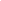 Observações: Os ex-presidentes do Partido, na qualidade de membros natos, deverão ser os primeiros nomes da chapa. Já o Líder da Bancada, também na condição de membro nato, deverá ser o último, devendo apenas constar a expressão “Líder da Bancada”. Entretanto o deputado Líder da Bancada poderá ter seu nome incluído entre os titulares, caso em que não deixará de ser membro do Diretório Estadual quando deixar a Liderança e, consequentemente, enquanto estiver no exercício da mesma, terá dois votos nas reuniões do Diretório.Com exceção dos membros natos, nenhum filiado poderá pertencer a mais de uma chapa.